Publicado en São Marcos - Cacém el 23/11/2018 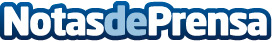 El Black Friday puede retrasar los pedidos online, según DelnextEl viernes más esperado del año ya está aquí, el Black Friday 2018 se celebra este 23 de noviembre, al que sigue el Cyber Monday. Estos dos días se utilizan normalmente para realizar 'compras de Navidad', ya que la mayor parte de marcas y superficies comerciales participan en el evento con grandes descuentos y promociones. Pero es también en esta fecha cuando empiezan los retrasos en las entregas de paquetesDatos de contacto:Diogo Assiswww.delnext.comNota de prensa publicada en: https://www.notasdeprensa.es/el-black-friday-puede-retrasar-los-pedidos Categorias: Internacional Marketing Logística E-Commerce Consumo http://www.notasdeprensa.es